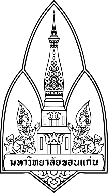                                  บันทึกข้อความ                                              Official Notificationส่วนราชการ    ………………………………………………………  	โทร   ………………………………………………………………..Division 						Tel.ที่  อว 660301.11/ ………………………………………….  	วันที่ …..……………………………………………………………..Ref: KKU 						Dateเรื่อง 	ขออนุมัติเดินทางไปราชการโดยไม่เบิกค่าใช้จ่ายTitle	Request for Official travel, disbursement	             เรียน	   คณบดีคณะเภสัชศาสตร์ To	   Dean of Faculty of Pharmaceutical Sciences		ข้าพเจ้า...................................................................... ตำแหน่ง  ..........................................  สังกัด ……………………………………………I am  (Mr./Mrs./Ms)  			    Position 			 Affiliationคณะเภสัชศาสตร์ มหาวิทยาลัยขอนแก่น  		        มีความจำเป็นจะต้องเดินทางไปราชการเกี่ยวกับ ……………………………………………….Faculty of Pharmaceutical Sciences, Khon Kaen University            Request leave for official work on dutyที่  …………………………………………………….…………………  ตั้งแต่วันที่ …………………………………………………………. ถึงวันที่ ....................................................at					         from				             toโดยในการนี้  ข้าพเจ้าไม่ขอเบิกค่าใช้จ่ายที่เกี่ยวข้องจากทางคณะแต่ประการใด    การไปราชการในครั้งนี้เป็นภารกิจของข้าพเจ้าเพื่อการ  Therefore, I did not claim disbursement or expenses from the Faculty               My mission of this official work is for  บริการวิชาการ    		 พัฒนาตนเอง          Academic Service                              Self-development ในระหว่างเดินทางไปราชการข้าพเจ้ามีภาระงานได้มอบหมายให้ปฏิบัติงานแทนดังนี้      During my official travel, my work is assigned to the following person(s)  1…..………………………………………………………………………… ลงชื่อผู้ปฏิบัติงานแทน  …………………………………………..                                                                              Assignee’s Signature  2…..………………………………………………………………………… ลงชื่อผู้ปฏิบัติงานแทน …………………………………………..                                                                              Assignee’s Signature    ในระหว่างไปราชการข้าพเจ้าไม่มีภาระงานต้องมอบหมายให้มีการปฏิบัติงานแทน        During my official travel, I have no work to be assigned to any person 	ข้าพเจ้าขอรับรองว่า การไปราชการในครั้งนี้จะไม่ก่อผลเสียหายใดๆ ต่อองค์กร และภาระงานประจำ รวมถึงข้าพเจ้าจะไม่กระทำการใดๆ อันเป็นการขัดต่อจริยธรรมและจรรยาบรรณ I certify that, My official travel would not have any damage to the faculty and my workload, an also did not contrary to morals and ethics.จึงเรียนมาเพื่อโปรดพิจารณาอนุมัติ For your kind consideration and approval                                                                               ขอแสดงความนับถือ          Sincerely yoursลงชื่อ ............................................................................  Signature		                                               ตำแหน่ง  ………………………….………..………………………................  						Position   ความเห็นของผู้บังคับบัญชาDean’s Decision  อนุมัติ	           ไม่อนุมัติ     Approve                            Disapprove 	ลงชื่อ      ...................................................................................  Signature		                                               ตำแหน่ง   ..……………………….………..………………………................  						Position   วันที่           …………..………/………………./………………….. Date